WednesdayMaths – Doublinghttps://vimeo.com/528972666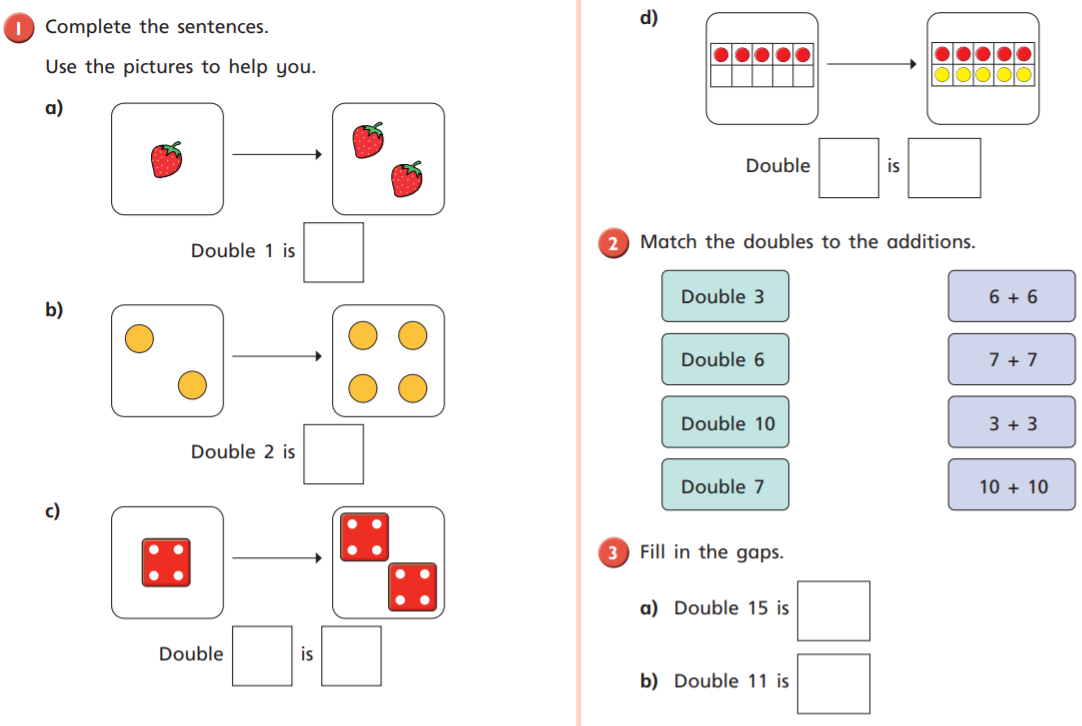 English – Non chronological reportRead this non-chronological report about hedgehogs and use a key to identify the key features. After, answer the questions below by finding the answers in the text.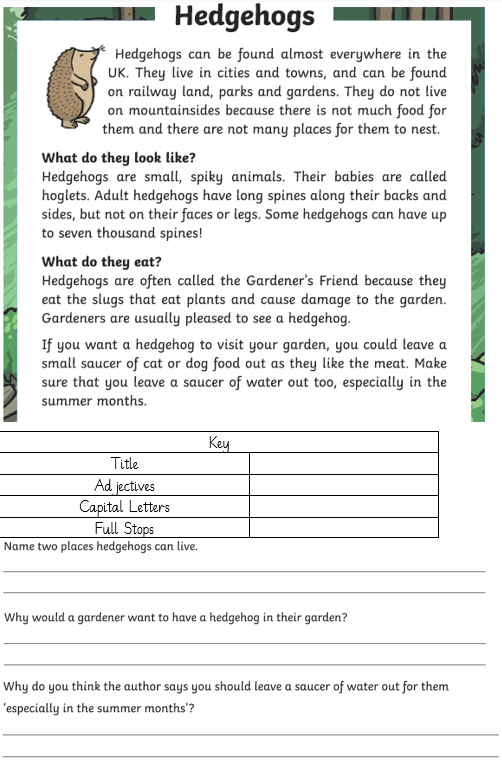 History – Florence Nightingale’s Achievements Order Florence’s achievements from what you think are most to least important.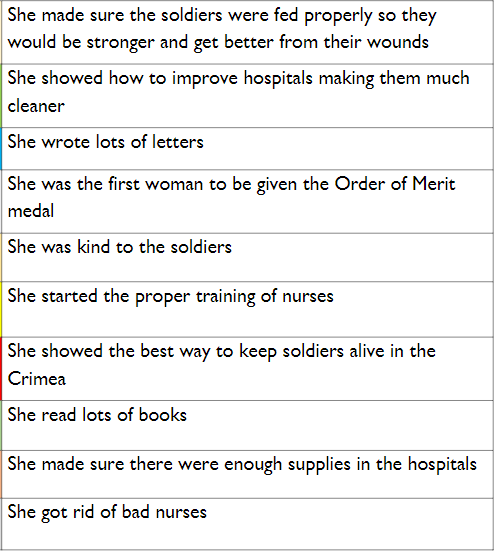 ThursdayMaths – Doubling continued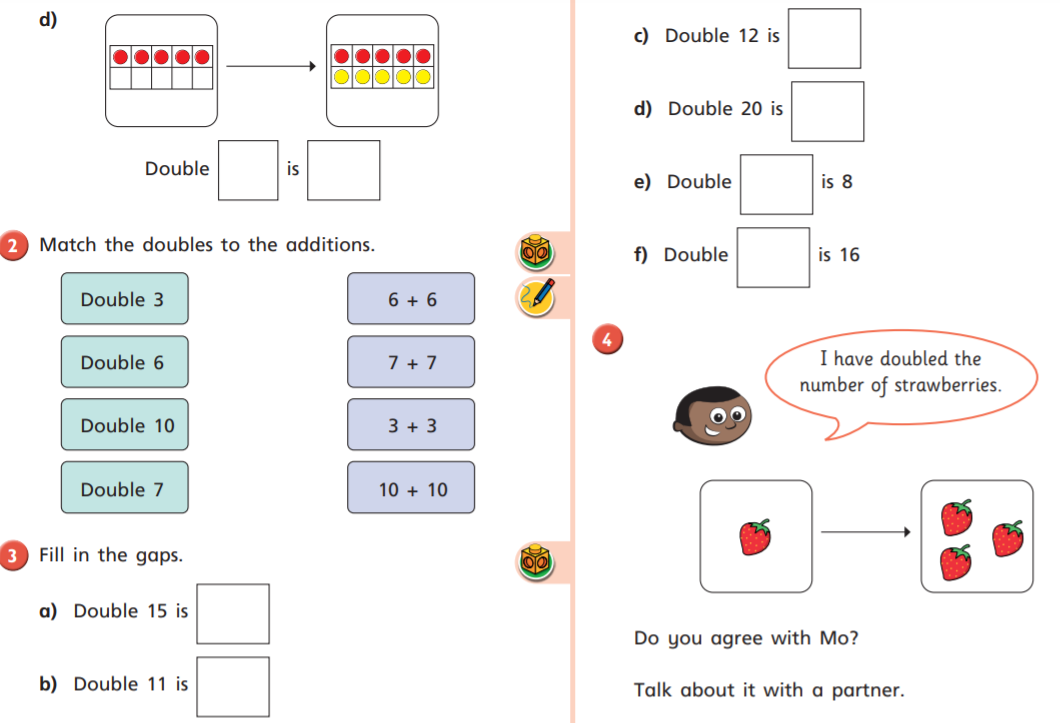 English – Fact and opinionFact – Something that is true and can be proved.Opinion – Something that someone believes to be true but not proved.Task: Write a fact and a opinion about the following pictures.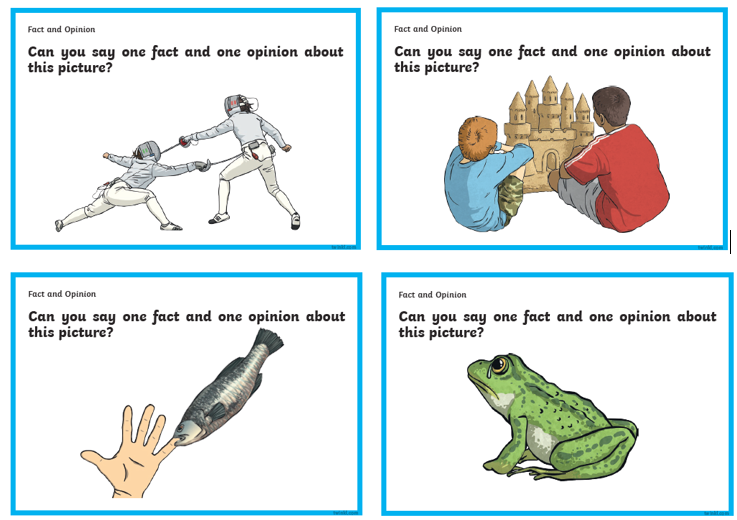 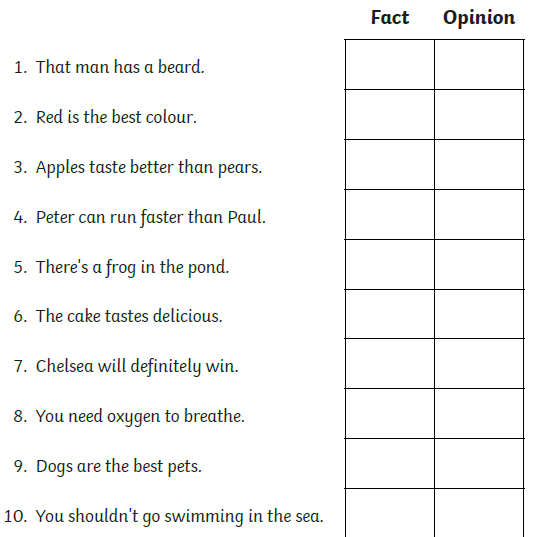 Computing – Impressionist ArtUse the link below to learn about impressionist artists and impressionism.https://www.tate.org.uk/kids/explore/what-is/impressionismIn the search bar on purple mash type ‘2 Paint A Picture’. Click on the app and select ‘impressionism’ and create a picture of a sunrise.FridayMaths – Make equal groups by grouping.https://vimeo.com/531646216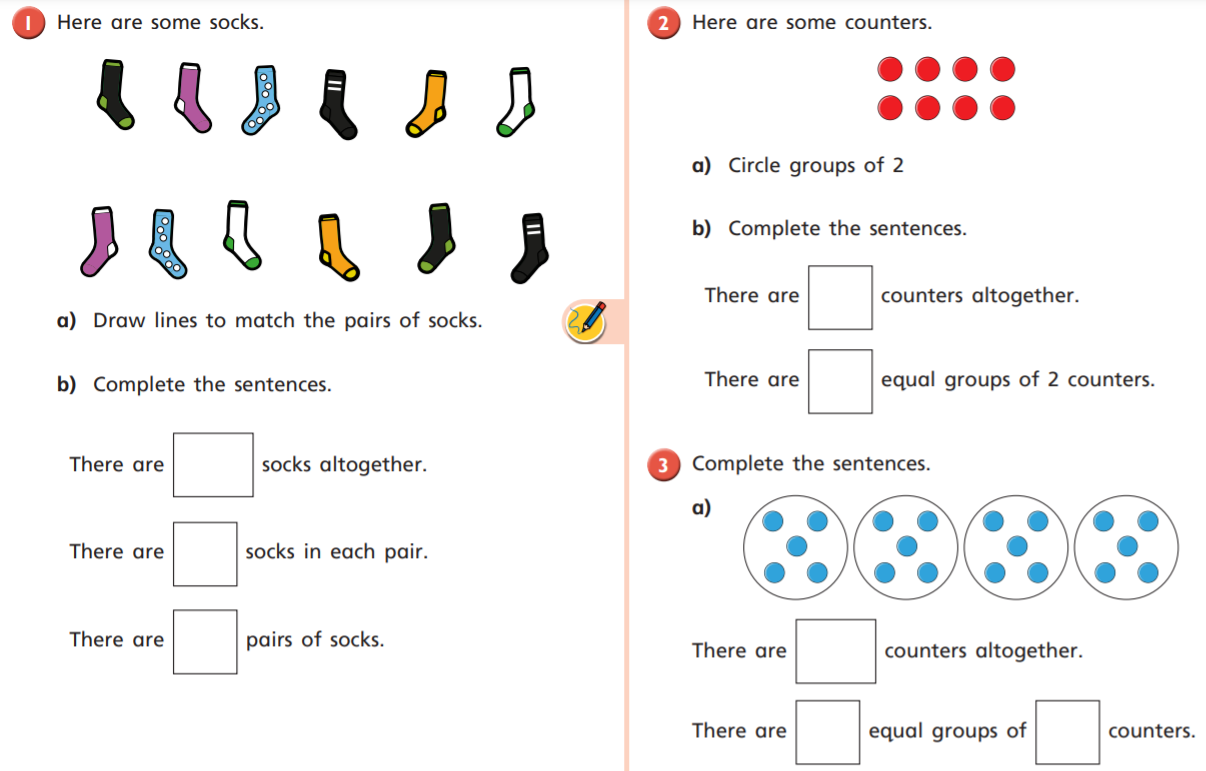 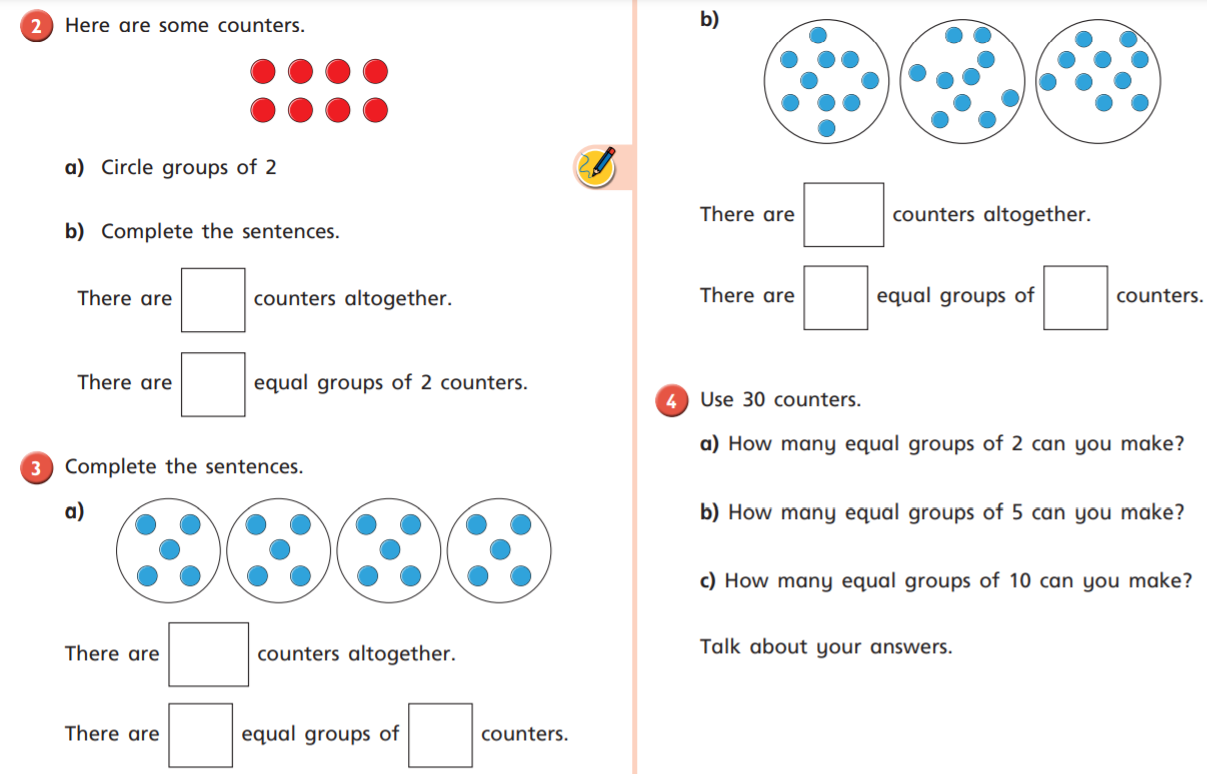 English – Comparative and superlative adjectives.Comparative and superlative adjectives are used to compare.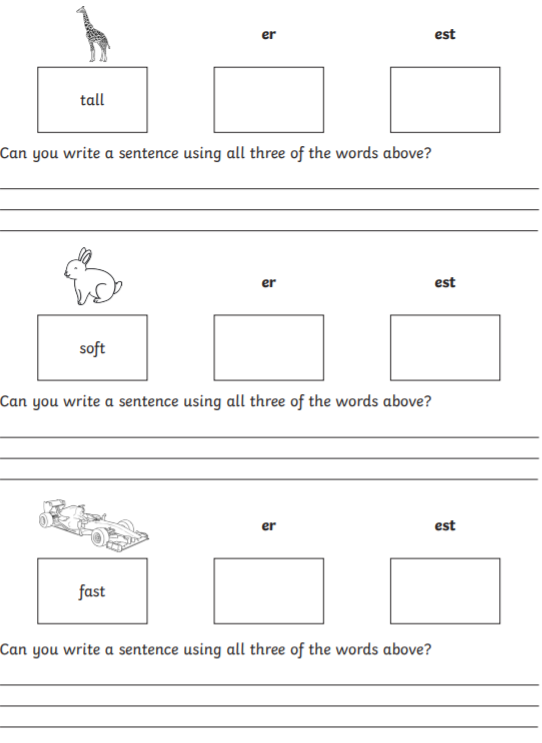 Science – Groups of animals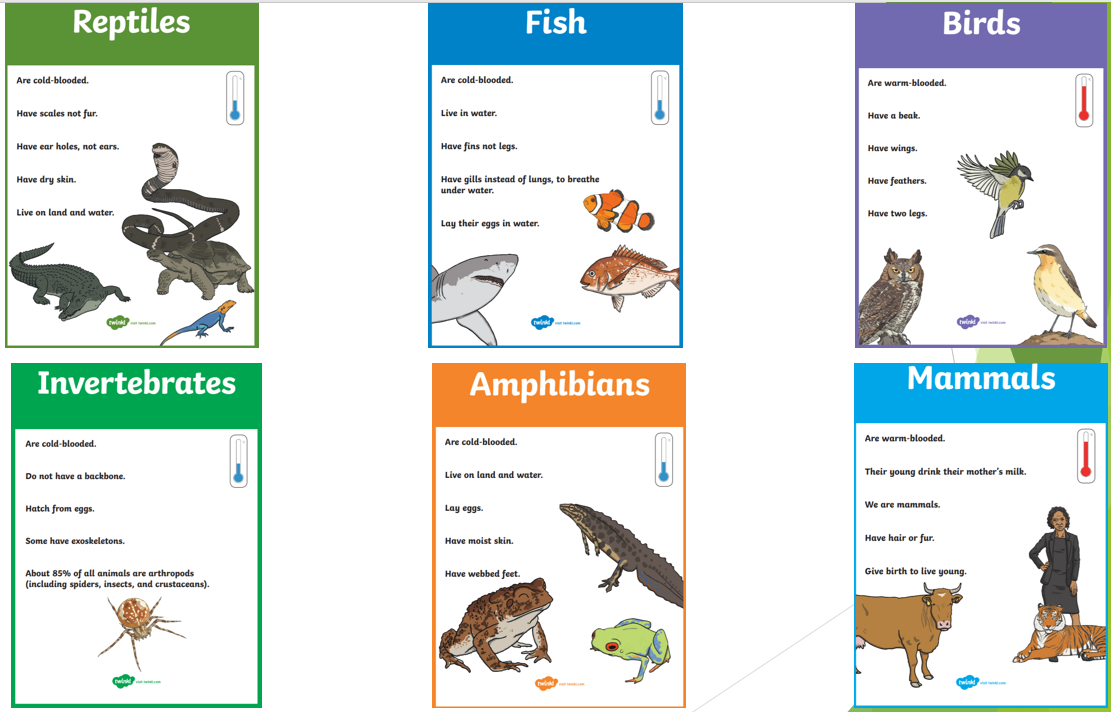 Task – Sort the animals below into their correct animal groups using the criteria above.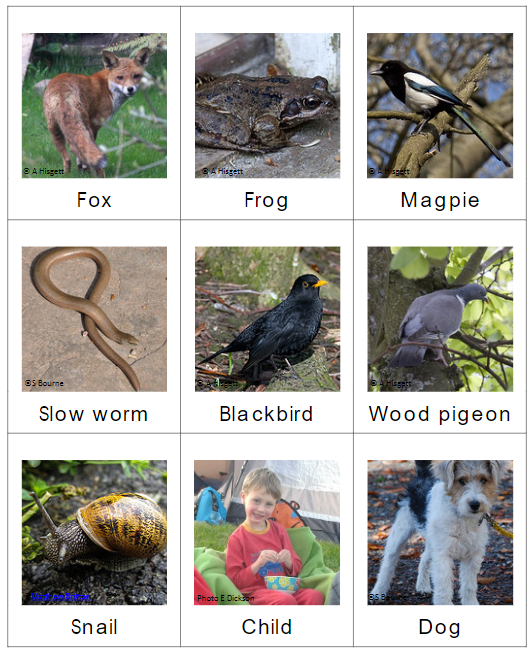 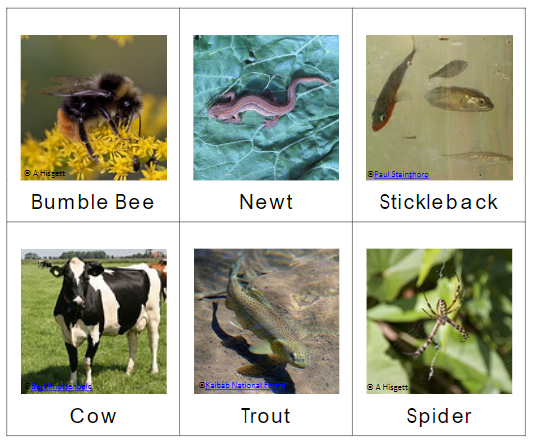 